Об утверждении Административного регламентапредоставления муниципальной услугипо приему заявлений, постановки на учети зачислению детей в образовательныеучреждения, реализующие основнуюобразовательную программудошкольного образования (детские сады)»В целях повышения эффективности и качества деятельности муниципальных органов власти Алексеевского муниципального района по обеспечению реализации прав и законных интересов физических и юридических лиц и принимая во внимание постановление Кабинета министров Республики  Татарстан от 02.11.2010г. № 880 «Об утверждении порядка  разработки и утверждения административных регламентов предоставления государственных услуг исполнительными органами государственной власти Республики Татарстан, и о внесении изменений в отдельные постановления Кабинета Министров Республики Татарстанпостановляю:1. Утвердить Административный регламент Алексеевского муниципального района по предоставлению муниципальной услуги «Постановка на учет и зачисление детей  в муниципальные  образовательные учреждения, реализующие основную образовательную программу дошкольного образования (детские сады)» (Приложение).2. Начальнику отдела образования Исполнительного комитета Алексеевского муниципального района Симашевой А.В. обеспечить выполнение утвержденного настоящим постановлением Административного регламента предоставления муниципальной услуги.3. Разместить утвержденный настоящим постановлением Административный регламент предоставления муниципальной услуги на сайте Алексеевского муниципального района (Портал муниципальных образований Республики Татарстан).4. Признать утратившим силу постановление Исполнительного комитета Алексеевского муниципального района от 15.05.2013г. №388 «Об Административном регламенте предоставления муниципальной услуги по приему заявлений, постановки на учет и зачислению детей в образовательные учреждения, реализующие основную образовательную программу дошкольного образования (детские сады)».5. Контроль  за исполнением настоящего постановления возложить на заместителя Исполнительного комитета по социальным вопросам Н.П.Чурина.Руководитель  Исполнительного  комитета                                 Д.А. ГилязовПриложение к постановлению Исполнительного комитета Алексеевского муниципального района Республики Татарстанот «_17_» __07__ . № 371АДМИНИСТРАТИВНЫЙ РЕГЛАМЕНТАлексеевского муниципального района Республики Татарстан по предоставлению муниципальной услуги «Постановка на учет и зачисление детей в муниципальные образовательные учреждения, реализующие основную общеобразовательную программу дошкольного образования (детские сады)»I. Общие положения1.1. Административный регламент  предоставления муниципальной услуги «Постановка на учет и зачисление детей в образовательные учреждения, реализующие основную общеобразовательную программу дошкольного образования (детские сады)» в Алексеевском муниципальном районе Республики Татарстан (далее – Административный регламент) устанавливает порядок постановки на учет детей дошкольного возраста и зачисление их в образовательные учреждения, реализующие основную общеобразовательную программу дошкольного образования,в Алексеевском муниципальном районе Республики Татарстан(далее – муниципальная услуга).1.2. Получателями муниципальной услуги являются граждане Российской Федерации, иностранные граждане, проживающие на территории Алексеевского муниципального района Республики Татарстан, являющиеся родителями (иными законными представителями) детей в возрасте от 2 месяцев до 7 лет. Право внеочередного устройства в образовательные учреждения, реализующие основную общеобразовательную программу дошкольного образования (далее – Учреждение) имеют: - дети судей;- дети прокуроров и сотрудников Следственного комитета;- дети граждан, подвергшихся воздействию радиации вследствие катастрофы на Чернобыльской АЭС и приравненных к ним категорий граждан;-дети погибших (пропавших без вести), умерших, ставших инвалидами сотрудников и военнослужащих специальных сил по обнаружению и пресечению деятельности террористических организаций и групп, объединенной группировки войск (сил) по проведению контртеррористических операций на территории Северо-Кавказского региона Российской Федерации;-дети военнослужащих и сотрудников органов внутренних дел, государственной противопожарной службы, уголовно-исполнительной системы, непосредственно участвовавших в борьбе с терроризмом на территории Республики Дагестан и погибших (пропавших без вести), умерших, ставших инвалидами в связи с выполнением служебных обязанностей.Право первоочередного устройства в Учреждение имеют:- дети-инвалиды и дети, один из родителей которых является инвалидом;- дети из многодетных семей;- дети сотрудника полиции, в том числе дети сотрудника полиции, погибшего (умершего) вследствие увечья или иного повреждения здоровья, полученных в связи с выполнением служебных обязанностей; дети сотрудника полиции, умершего вследствие заболевания, полученного в период прохождения службы в полиции; дети гражданина Российской Федерации, уволенного со службы  в полиции вследствие увечья или иного повреждения здоровья, полученных в связи с выполнением служебных обязанностей и исключивших возможность дальнейшего прохождения службы в полиции; дети гражданина Российской Федерации, умершего в течение одного года после увольнения со службы в полиции вследствие увечья или иного повреждения здоровья, полученных в связи с выполнением служебных обязанностей, либо вследствие заболевания, полученного в период прохождения службы в полиции, исключивших возможность дальнейшего прохождения службы в полиции; дети находящиеся (находившиеся) на иждивении сотрудника полиции, гражданина Российской Федерации;- дети военнослужащих;- дети сотрудников, имеющих специальные звания и проходящих службу в учреждениях и органах уголовно-исполнительной системы, федеральной противопожарной службе Государственной противопожарной службы, органах по контролю за оборотом наркотических средств и психотропных веществ, таможенных органах Российской Федерации, в том числе погибших (умерших) вследствие увечья или иного повреждения здоровья, полученных в связи с выполнением служебных обязанностей; умерших вследствие заболевания, полученного в период прохождения службы; уволенных со службы вследствие увечья или иного повреждения здоровья, полученных в связи с выполнением служебных обязанностей и исключивших возможность дальнейшего прохождения службы; умершего в течение одного года после увольнения со службы вследствие увечья или иною повреждения здоровья, полученных в связи с выполнением служебных обязанностей, либо вследствие заболевания, полученного в период прохождения службы, исключивших возможность дальнейшего прохождения службы; дети, находящиеся (находившиеся) на иждивении сотрудника, гражданина Российской Федерации;Преимущественное право устройства в Учреждения имеют:- дети главных государственных санитарных врачей, других должностных лиц и специалистов Федеральной службы по надзору в сфере защиты прав потребителей и благополучия человека, осуществляющих государственный санитарно-эпидемиологический надзор;- дети сотрудников организации, создавшей за свой счет дополнительные дошкольные места на территории Алексеевского муниципального района Республики Татарстан, обеспечиваются местами в дошкольных образовательных учреждениях в количестве, равном созданным местам согласно условиям соглашения о государственно-частном партнерстве, заключаемого с участием Алексеевского муниципального района Республики Татарстан в соответствии с действующим законодательством.	В случае направления в Учреждение одного из детей – близнецов, второй (и последующий) из них направляется в данное Учреждение во внеочередном порядке. 	Не допускается предоставление льгот по иным основаниям, не предусмотренным федеральными законами, законами Республики Татарстан и подзаконными нормативно-правовыми актами.1.3. Муниципальная услуга предоставляется отделом образования Исполнительного комитета Алексеевского муниципального района Республики Татарстани образовательными учреждениями, указанными в Приложении 1 к настоящему Административному регламенту.1.4. Место нахождения отдела образования Исполнительного комитета Алексеевского муниципального района Республики Татарстан: РТ, Алексеевский район, пгт Алексеевское, ул. Казакова, д. 9б.График работы отдела образования Исполнительного комитета Алексеевского муниципального района Республики Татарстан: Понедельник - пятница  с 8.00 до 17.00  выходной: суббота, воскресенье.1.5. Справочные телефоны отдела образования Исполнительного комитета Алексеевского муниципального района Республики Татарстан:8(84341) 2-43-02.1.6. Адрес официального сайта отдела образования Исполнительного комитета Алексеевского муниципального района Республики Татарстанв сети Интернет:http://alekseevskiy.tatarstan.ru.1.7.  Информация о месте нахождения, графике работы, справочных телефонах, адресах официальных сайтов Учреждений указаны в Приложении 1;1.8. Информация о муниципальной услуге может быть получена:- посредством информационных стендов о муниципальной услуге, содержащих визуальную и текстовую информацию о муниципальной услуге, расположенных в помещениях для работы с заявителями;- на официальном сайте отдела образования Исполнительного комитета Алексеевского муниципального района Республики Татарстан;- через Форму обратной связи, предоставленной на Портале государственных и муниципальных услуг Республики Татарстан https://uslugi.tatar.ru/cei/feedback  и по телефону службы технической поддержки (8(843)5-114-115);- при устном обращении в отдел образования Исполнительного комитета Алексеевского муниципального района Республики Татарстани Учреждения (по телефону или лично);- при письменном обращении в отдел образования Исполнительного комитета Алексеевского муниципального района Республики Татарстан.II. Стандарт предоставления муниципальной услуги2.1. Наименование муниципальной услуги: постановка на учет и зачисление детей в образовательные учреждения, реализующие основную общеобразовательную программу дошкольного образования (детские сады).2.2. Муниципальная услуга предоставляется отделом образования Исполнительного комитета Алексеевского муниципального района Республики Татарстани образовательными учреждениями, указанными в Приложении 1 к настоящему Административному регламенту.	Должностными лицами, ответственными за предоставление муниципальной услуги, являются работники отдела образования Исполнительного комитета Алексеевского муниципального района Республики Татарстан(далее – Уполномоченный сотрудник).2.3. Результатом предоставления муниципальной услуги является зачисление ребенка в образовательное учреждение, реализующее основную общеобразовательную программу дошкольного образования (детский сад).2.4. Срок предоставления муниципальной услуги:- предоставление муниципальной услуги в части постановки на учет осуществляется с момента заполнениязаявления на Портале государственных и муниципальных услуг или личного предоставления заявления на бумажном носителе в отдел образования Исполнительного комитета Алексеевского муниципального района Республики Татарстан;- в части зачисления детей в Учреждения - в срок до 30 календарных днейпосле информирования заявителя о направлении в Учреждение.2.5. Предоставление муниципальной услуги осуществляется в соответствии со следующими нормативными правовыми актами:Конституция Российской Федерации ("Российская газета", N 7, 21.01.2009);   Закон Российской Федерации от 10.07.1992 № 3266-1 «Об образовании» ("Российская газета", N 172, 31.07.1992);постановление Правительства Российской Федерации от 19.09.1997 №1204 «Об утверждении Типового положения об образовательном учреждении для детей дошкольного и младшего школьного возраста» ("Российская газета", N 196, 09.10.1997); Федеральный закон от 24.07.1998 № 124-ФЗ «Об основных гарантиях прав ребенка в Российской Федерации» ("Российская газета", N 147, 05.08.1998);Федеральный закон от 06.10.2003 № 131-ФЗ «Об общих принципах организации местного самоуправления в Российской Федерации» ("Российская газета", N 202, 08.10.2003);Федеральный закон от 02.05.2006  № 59-ФЗ «О порядке рассмотрения обращений граждан Российской Федерации» ("Российская газета", N 95, 05.05.2006);постановление Правительства Российской Федерации от 12.09.2008 №666 «Об утверждении Типового положения о дошкольном образовательном учреждении» ("Российская газета", N 200, 24.09.2008);  распоряжение Правительства Российской Федерации от 17.12.2009 №1993-р «Об утверждении сводного перечня первоочередных государственных и муниципальных услуг, предоставляемых в электронном виде» ("Российская газета", N 247, 23.12.2009);распоряжение Правительства Российской Федерации от 25 апреля . № 729-р «Об утверждении перечня услуг, оказываемых государственными и муниципальными учреждениями и другими организациями, в которых размещается государственное задание (заказ) или муниципальное задание (заказ), подлежащих включению в реестры государственных или муниципальных услуг и предоставляемых в электронной форме» ("Российская газета", N 93, 29.04.2011);  Федеральный закон от 27.06.2010 № 210-ФЗ «Об организации предоставления государственных и муниципальных услуг» ("Российская газета", N 168, 30.07.2010);Указ Президента РФ от 02.10.1992 № 1157 «О дополнительных мерах государственной поддержки инвалидов» ("Собрание актов Президента и Правительства РФ", 05.10.1992, N 14, ст. 1098);Указ Президента РФ от 05.05.1992 № 431 «О мерах по             социальной поддержке многодетных семей» ("Ведомости СНД и ВС РФ", 14.05.1992, N 19, ст. 1044);Федеральный закон от 07.02.2011 № 3-ФЗ «О полиции» ("Российская газета", N 25, 08.02.2011);Федеральный закон от 27.05.1998 № 76-ФЗ «О статусе военнослужащих» ("Российская газета", N 104, 02.06.1998);Закон о Прокуратуре Российской Федерации от 17 января . № 2202-1 ("Российская газета", N 39, 18.02.1992);Закон Российской Федерации от 26.06.1992 № 3132-1 «О статусе судей в Российской Федерации» ("Российская газета", N 170, 29.07.1992);Закон Российской Федерации от 15.05.1991 № 1244-1 «О социальной защите граждан, подвергшихся воздействию радиации вследствие катастрофы на Чернобыльской АЭС» ("Ведомости СНД и ВС РСФСР", 1991, N 21, ст. 699);Указ Президента РФ от 05.06.2003 N 613 "О правоохранительной службе в органах по контролю за оборотом наркотических средств и психотропных веществ" ("Российская газета", N 112, 11.06.2003);Закон РТ от 1 августа 2011 года № 50-ЗРТ «О государственно-частном партнерстве  в Республике Татарстан («Республика Татарстан», №156, 05.08.2011);Федеральный закон от 21.12.1994 №69-ФЗ «О пожарной безопасности» («Российская газета», №3, 05.01.1995 г.)Федеральный закон от 30.12.2012 № 283-ФЗ "О социальных гарантиях сотрудникам некоторых федеральных органов исполнительной власти и внесении изменений в отдельные законодательные акты Российской Федерации ("Российская газета", № 3, 11.01.2013);постановление Правительства Российской Федерации от 09.02.2004 №65 «О дополнительных гарантиях и компенсациях военнослужащим и сотрудникам федеральных органов исполнительной власти, участвующим в контртеррористических операциях и обеспечивающим правопорядок и общественную безопасность на территории Северо-Кавказского региона Российской Федерации» («Российская газета», №28, 13.02.2004 г.);постановление Правительства Российской Федерации от 25.08.1999 №936 «О дополнительных мерах по социальной защите членов семей военнослужащих и сотрудников органов внутренних дел, Государственной противопожарной службы, уголовно-исполнительной системы, непосредственно участвовавших в борьбе с терроризмом на территории Республики Дагестан и погибших (пропавших без вести), умерших, ставшихинвалидами в связи с выполнением служебных обязанностей» («Российская газета», №169, 31.08.1999 г.)Постановление Совмина РСФСР от 01.07.1991 №375 «О государственной санитарно-эпидемиологической службе РСФСР»Устав муниципального образования Алексеевский муниципальный район Республики Татарстан.2.6. Перечень документов, необходимых для предоставления муниципальной услуги:1) Перечень необходимых сведений при заполнении заявления  для постановки на учет:- фамилия, имя, отчество ребенка;- дата рождения ребенка;- данные свидетельства о рождении;- место фактического проживания (адрес и телефон);- фамилия, имя, отчество матери, отца или законных представителей, адреса электронной почты, номер контактного телефона;- данные документа, удостоверяющего личность родителя (законного представителя);- сведения о наличии льготы по зачислению ребенка в образовательное учреждение;-  потребность ребенка по здоровью;- одно желаемое Учреждение;- желаемый язык воспитания и обучения в группе;- желаемая дата зачисления ребенка в Учреждение;- письменный ответ на предложение другого детского сада при наличии свободных мест;- контактные данные родителя (номер телефона/e-mail).2) Перечень необходимых документов для зачисления в Учреждение:- письменное заявление родителей (законных представителей) на имя руководителя Учреждения;- медицинское заключение установленного образца;- документ, удостоверяющий личность одного из родителей (законных представителей) ребенка;- заключение психолого-медико-педагогической комиссии (при зачислении ребенка с ограниченными возможностями здоровья, ребенка-инвалида в группы компенсирующей и комбинированной направленности).2.7. Перечень оснований для отказа в приеме документов, необходимых для предоставления муниципальной услуги:1) в части постановки на учет: - превышение возраста ребенка максимального возраста детей, принимаемых в Учреждения;2) в части зачисления в Учреждение: - отсутствие в системе «Электронный детский сад» информации о направлении ребенка в Учреждение.2.8. Перечень оснований для отказа в предоставлении муниципальной услуги:1) в части постановки на учет:- подача недостоверных(недостаточных) сведений, препятствующих процедуре идентификации данных свидетельства о рождении ребенка;- превышение возраста ребенка максимального возраста детей, принимаемых в Учреждения;- несоответствие желаемого языка воспитания и обучения языку воспитания и обучения в Учреждении;2) в части зачисления в Учреждение:- отсутствие в системе «Электронный детский сад» информации о направлении ребенка в Учреждение;- наличие медицинских противопоказаний к посещению ребенком Учреждения;- заявление родителей (законных представителей) об отказе в получении муниципальной услуги.2.9. Муниципальная услуга предоставляется на безвозмездной основе.2.10. Время ожидания личного приема в очереди должно составлять не более 15 минут. Если услуга предоставляется пенсионерам, инвалидам, то срок ожидания (обслуживания) следующего заявителя может быть продлен до 30 минут.Прием всех обратившихся лиц должен быть обеспечен не позднее, чем за 1 час до окончания рабочего дня.2.11. Регистрация заявления о постановке на учет при личном обращении Заявителя в отдел образования Исполнительного комитета Алексеевского муниципального района Республики Татарстаносуществляетсяв течение 1 рабочего дня с момента обращения Заявителя в порядке, предусмотренном разделом III Административного регламента.	Регистрация заявления о зачислении ребенка в Учреждение осуществляется в течение 1 рабочего дня с момента обращения Заявителя в порядке, предусмотренном разделом III Административного регламента.2.12. В помещениях для работы с заявителями размещаются информационные стенды о муниципальной услуге, содержащие визуальную и текстовую информацию о муниципальной услуге. На фасадной части здания размещается информация о наименовании муниципального органа управления образованием.Для ожидания приема заявителям отводятся места, оборудованные стульями, столами для возможности оформления документов.Помещение должно быть оборудовано в соответствии с санитарными правилами и нормами.2.13. Показателями доступности и качества предоставления муниципальной услуги являются:1) соблюдение сроков приема и рассмотрения документов;2) соблюдение срока получения результата муниципальной услуги;3) наличие прецедентов (обоснованных жалоб) на нарушение административных регламентов предоставления муниципальных услуг, совершенных должностными лицами, ответственными за предоставление муниципальной услуги.2.14. Предоставление муниципальной услуги в электронном виде осуществляется на Портале государственных и муниципальных услуг Республики Татарстан (https://uslugi.tatar.ru).	2.15. Взаимодействие заявителя с должностными лицами, ответственными за предоставление муниципальной услуги, осуществляется при личном обращении в отдел образования Исполнительного комитета Алексеевского муниципального района Республики Татарстандля регистрации заявления для постановки на учет, продолжительность – не более 15 минут.III. Административные процедурыОписание последовательности действий при предоставлении муниципальной услуги3.1. Предоставление муниципальной услуги включает в себя следующие административные процедуры:- постановка на учет (регистрация в автоматизированной информационной системе «Электронный детский сад» (далее – Система) заявления для постановки на учет);- направление в Учреждение;- зачисление в Учреждение. 3.2. Блок-схема предоставления муниципальной услуги представлена в приложении № 3. 3.3. Постановка на учёт.3.3.1. Заполнение родителями (законными представителями) заявления для постановки на учет по устройству в Учреждение осуществляется:- через портал государственных и муниципальных услуг Республики Татарстан (https://uslugi.tatar.ru/);- при личном обращении в отдел образования Исполнительного комитета Алексеевского муниципального района Республики Татарстан. Прием заявлений и его регистрация в Системе осуществляется в течение всего года.При обращении в отдел образования Исполнительного комитета Алексеевского муниципального района Республики Татарстан внесение данных заявления в Систему осуществляет Уполномоченный сотрудник, назначаемый приказом отдела образования Исполнительного комитета Алексеевского муниципального района Республики Татарстан. Внесение данных в Систему осуществляется в течение 1 рабочего дня с момента обращения Заявителя.При заполнении заявления родители (законные представители) дают согласие на обработку персональных данных (приложение № 2 к Административному регламенту).3.3.2. При подаче заявления для постановки на учёт Системой осуществляется проверка корректности введенных данных свидетельства о рождении. В случае если данные некорректны, либо отсутствуют, заявлению в Системе присваивается статус «Подтверждение документов». В данном случае Заявителю необходимо явиться в приемные часы работы в отдел образования Исполнительного комитета Алексеевского муниципального района Республики Татарстан для подтверждения документов. После подтверждения документов Заявителем, Уполномоченный сотрудник в течение 1 рабочего дня со дня подтверждения документов присваивает заявлению в Системе статус «Зарегистрировано» с даты подачи заявления. 3.3.3. В случае подачи заявления законным представителем (опекуном, попечителем), заявление в системе получает статус «Подтверждение опеки (попечительства)». В данном случае Заявителю необходимо явиться в  отдел образования Исполнительного комитета Алексеевского муниципального района Республики Татарстан для подтверждения документов. После подтверждения документов Заявителем, Уполномоченный сотрудник в течение 1 рабочего дня со дня подтверждения документов присваивает заявлению статус «Зарегистрировано» с даты подачи заявления.3.3.4. В случае, если Заявитель имеет право на первоочередное зачисление в Учреждение, его заявлению присваивается статус «Подтверждение документов». Заявителю необходимо представить в отдел образования Исполнительного комитета Алексеевского муниципального района Республики Татарстан оригинал документа, подтверждающего льготу, а также его копию. Копия документа, подтверждающего льготу, храниться в отделе образования Исполнительного комитета Алексеевского муниципального района Республики Татарстан.  После подтверждения документов Заявителем Уполномоченный сотрудник в течение 1 рабочего дня со дня подтверждения документов присваивает заявлению статус «Зарегистрировано» с даты подачи заявления. Уполномоченный сотрудник указывает в Системе реквизиты представленного документа.Если необходимо лишь подтверждение наличия льгот у Заявителя, заявление регистрируется в Системе на общих основаниях до подтверждения льготы. 3.3.5. Зарегистрированному заявлению присваивается индивидуальный идентификационный номер. Проверить статус заявления и положение Заявителя в очередности можно через Портал государственных и муниципальных услуг  Республики Татарстан https://uslugi.tatar.ru по данным свидетельства о рождении ребенка (серия и номер) или по индивидуальному идентификационному номеру заявления, а также в отделе образования Исполнительного комитета Алексеевского муниципального района Республики Татарстан в приемные часы работы при личном обращении или по телефону.3.3.6. При постановке на учет Заявитель вправе указать в заявлении для зачисления ребенка одно Учреждение. 3.3.7. После присвоения заявлению индивидуального идентификационного номера смена желаемого Учреждения допускается в случае смены места жительства в пределах одного муниципального образования по заявлению Заявителя на основании решения представительного органа муниципального образования. Реквизиты соответствующего документа вносятся Уполномоченным сотрудником в Систему. Заявления на смену желаемого Учреждения, поданные в течение 30 дней до начала и во время  комплектования (с 1 июня по 31 августа текущего года), принимаются к рассмотрению с 1 сентября текущего года.При смене желаемого учреждения в случае, если Заявитель имеет право на первоочередное зачисление в Учреждение, Заявителем вновь осуществляется подтверждение документов в соответствии с пунктом 3.3.4.3.3.8. При переезде в другое муниципальное образование Заявитель подает заявление на постановку на учёт в органы управления образованием по новому месту жительства. Датой постановки на учет считается дата подачи заявления по новому месту жительства. Предыдущее заявление аннулируется.3.3.9. Уполномоченный сотрудник имеет право вносить необходимые коррективы в заявление гражданина с целью устранения допущенных ошибок (в ФИО ребенка, дате рождения, реквизитах свидетельства о рождении и т.п., кроме даты постановки на учет) в течение 5 рабочих дней с даты подачи заявления. По истечении данного срока внесение изменений осуществляется администратором Системы по заявке Уполномоченного сотрудника.3.3.10. Новые Учреждения вносятся в Систему администратором Системы по заявке Уполномоченного сотрудника при наличии соответствующего решения Кабинета Министров Республики Татарстан или Исполнительного комитета Алексеевского муниципального района Республики Татарстан о строительстве (реконструкции, открытии ранее закрытого Учреждения) и сроках ввода объекта в эксплуатацию.3.4. Комплектование.3.4.1. При Исполнительном комитете Алексеевского муниципального района ежегодно создаётся комиссия по комплектованию Учреждений, состав которой утверждается руководителем Исполнительного комитета Алексеевского муниципального района Республики Татарстан. 3.4.2. До 15 мая текущего года Учреждения представляют на утверждение в отдел образования Исполнительного комитета Алексеевского муниципального сведения о количестве свободных мест в группах в соответствии с каждой возрастной категорией детей в очередном учебном году.3.4.3. Комплектование Учреждений на очередной учебный год осуществляется в соответствии с утверждённым количеством групп и  свободных мест в них на очередной учебный год с 1 июня по 31 августатекущего года. Возраст детей в Системе при комплектовании рассчитывается на 1 сентября текущего года.В случае выбытия воспитанников Учреждений, ввода новых дошкольных  мест в течение учебного года производится доукомплектование Учреждений в соответствии с порядком направления и зачисления в Учреждение, закрепленном п. 3.5. настоящего Административного регламента.При доукомплектовании Учреждений в период с сентября по декабрь текущего года при необходимости смены расчета возраста детей в Системе с 1 сентября по 31 декабря текущего года Исполнительным комитетом Алексеевского муниципального района Республики Татарстан в адрес Министерства информатизации и связи Республики Татарстан, Министерства образования и науки Республики Татарстан направляется ходатайство. Министерством информатизации и связи Республики Татарстан по согласованию с Министерством образования и науки Республики Татарстан определяется дата дополнительного комплектования, в день которого администратором Системы осуществляется смена расчета возраста детей.3.4.4. Информирование граждан о результатах комплектования осуществляется посредством размещения информации на информационных стендах в отделе образования Алексеевского муниципального района Республики Татарстан.3.4.5. При комплектовании Учреждений заявления граждан могут находиться в обработке Уполномоченными сотрудниками не более 5 рабочих дней.3.5. Направление и зачисление в Учреждение.3.5.1. При подходе очереди Заявителя и при наличии места в соответствующей возрастной группе в желаемом Учреждении заявлению присваивается статус «Направлен в ДОУ». Сообщение о присвоении данного статуса отображается  на Портале государственных и муниципальных услуг Республики Татарстан. 3.5.2. Заявитель в срок до 30 календарных дней после присвоения статуса «Направлен в ДОУ» обязан явиться в Учреждение для зачисления ребенка или сообщить руководителю Учреждения о дате прихода в Учреждение для зачисления ребенка.3.5.3. В случае, если Заявителя не удовлетворяет Учреждение, в которое он направлен, и Заявитель не согласен ждать до следующего комплектования Учреждений, Заявителем оформляется отказ от получения муниципальной услуги. 3.5.4. Отказ от направления в предложенное Учреждение оформляется в письменном виде при личном обращении в отдел образования Алексеевского муниципального района Республики Татарстан по форме, установленной отделом образования Алексеевского муниципального района Республики Татарстан в срок до 30 календарных днейпосле присвоения заявлению статуса «Направлен в ДОУ».3.5.5. Руководитель Учреждения в течение 1 рабочего дня с момента обращения Заявителя регистрирует заявление о зачислении ребенка в Учреждение в книге учета движения воспитанников в дошкольном образовательном учреждении и присваивает заявлению в Системе статус «Зачислен в ДОУ».3.5.6. В группы компенсирующей и оздоровительной направленности направляются дети, в заявке которых указана потребность по здоровью.             В случае направления ребенка в группу компенсирующей или оздоровительной направленности на определенный срок (временно, в соответствии с медицинским заключением или заключением психолого-медико-педагогической комиссии) в направлении ставится отметка «временное зачисление».            Заявление ребенка сохраняется в очередности с первоначальной датой постановки на учет.            Если ребенок на момент направления в группу компенсирующей или оздоровительной направленности посещал другое Учреждение, руководитель Учреждения временно отчисляет ребенка с указанием даты окончания срока пребывания в специализированной группе;        3.5.7. Зачисление детей с ограниченными возможностями здоровья, детей-инвалидов в группы компенсирующей  и комбинированной направленности Учреждения осуществляется на основании заключения психолого-медико-педагогической комиссии.3.5.8. В случае неявки Заявителя в Учреждение после присвоения заявлению статуса «Направлен в ДОУ» в срок, определенный п. 3.5.2. Административного регламента, оказание муниципальной услуги Заявителю приостанавливается. Уполномоченный сотрудник присваивает заявлению в Системе статус «Не явился». Если заявитель подтверждает свое желание на получение услуги в следующем учебном году, заявлению присваивается статус «Зарегистрировано». Дата постановки на учет при этом не изменяется. Если Заявитель отказался от получения муниципальной услуги, заявлению присваивается статус «Отказано в услуге». 3.5.9. Отказ от получения муниципальной услуги оформляется в письменном виде по форме, установленной отделом образования Алексеевского муниципального района Республики Татарстан.3.6. В случае смены места жительства в пределах одного муниципального образования допускается перевод ребёнка из одного Учреждения в другое.3.6.1. Заявление на перевод ребёнка из одного Учреждения в другое подаётся в отдел образования Алексеевского муниципального района Республики по новому месту жительства. 3.6.2. При внесении в Систему данных заявления на перевод проставляется дата подачи родителями соответствующего заявления. При комплектовании Учреждений заявления на перевод ребенка из одного Учреждения в другое рассматриваются в порядке общей очередности. 3.6.3. По заявлениям граждан (от обеих заинтересованных сторон) допускается обмен местами двух детей одного возраста, посещающих группы одной возрастной категории разных Учреждений. Заявления на обмен подаются в Отдел образования Исполнительного комитета Алексеевского муниципального района Республики Татарстан;3.6.4.  В случае ликвидации или приостановления деятельности Учреждения воспитанники переводятся в другие Учреждения во внеочередном порядке;IV. Порядок и формы контроля за предоставлением муниципальной услуги.	4.1. Текущий контроль за соблюдением настоящего Административного регламента осуществляется руководителем отдела образования Алексеевского муниципального района Республики Татарстан.Уполномоченный сотрудник, назначаемый приказом Отдела образования Исполнительного комитета Алексеевского муниципального района Республики Татарстан, в соответствии с законодательством несет ответственность за соблюдение положений настоящего Административного регламента.	4.2. Текущий контроль за предоставлением муниципальной услуги осуществляется путем проведения проверок соблюдения и исполнения Уполномоченными сотрудниками, руководителями Учреждений положений настоящего Административного регламента.	4.3. Текущий контроль за предоставлением муниципальной услуги осуществляется на постоянной основе.4.4. Контроль полноты и качества предоставления муниципальной услуги включает проведение проверок, выявление и устранение нарушений прав заявителей, рассмотрение, принятие решений и подготовку ответов на обращения заявителей, содержащих жалобы на решения, действия (бездействие) должностных лиц, ответственных за предоставление муниципальной услуги.4.5. Проверки полноты и качества предоставления муниципальной услуги осуществляются на основании актов отдела образования Алексеевского муниципального района Республики Татарстан. Проверки могут быть плановыми (осуществляться на основании полугодовых или годовых планов работы отдела образования Алексеевского муниципального района Республики Татарстан) и внеплановыми.4.6. Решение о проведении внеплановой проверки полноты и качества предоставления муниципальной услуги принимается в следующих случаях:1) в связи с проверкой устранения ранее выявленных нарушений требований Административного регламента и иных нормативных правовых актов, устанавливающих требования к предоставлению муниципальной услуги;2) обращений граждан с жалобами на нарушения их прав и законных интересов действиями (бездействием) должностных лиц, ответственных за предоставление муниципальной услуги.4.7. Результаты проверки полноты и качества предоставления муниципальной услуги оформляются актом, в котором отмечаются выявленные недостатки и предложения по их устранению.4.8. По результатам контроля в случае выявления нарушений прав заявителей осуществляется привлечение виновных лиц к ответственности в соответствии с законодательством Российской Федерации.4.9. Контроль за предоставлением муниципальной услуги со стороны заявителей осуществляется путем получения информации, предусмотренной настоящим Административным регламентом, а также путем обжалования действий (бездействия) должностного лица, принимаемого им решения при предоставлении муниципальной услуги.4.10. Выявленные в ходе проверки нарушения законных прав и интересов граждан должны быть устранены учреждением, оказывающим услугу, в срок не более 30 дней со дня выявления факта нарушения.V. Досудебный (внесудебный) порядок обжалования решений идействий (бездействия) Управления образования, а также должностных лиц, ответственных за предоставление муниципальной услуги.5.1. Заявитель может обратиться с жалобой в том числе в следующих случаях:1) нарушение срока регистрации запроса заявителя о предоставлении муниципальной услуги;2)   нарушение срока предоставления муниципальной услуги;3) требование у заявителя документов, не предусмотренных нормативными правовыми актами Российской Федерации, нормативными правовыми актами Республики Татарстан, муниципальными правовыми актами, настоящим Административным регламентом для предоставления муниципальной услуги;4) отказ в приеме документов, предоставление которых предусмотрено нормативными правовыми актами Российской Федерации, нормативными правовыми актами Республики Татарстан, муниципальными правовыми актами, настоящим Административным регламентом для предоставления муниципальной услуги, у заявителя;5) отказ в предоставлении муниципальной услуги, если основания отказа не предусмотрены нормативными правовыми актами Российской Федерации, нормативными правовыми актами Республики Татарстан, муниципальными правовыми актами, настоящим Административным регламентом;6) затребование с заявителя при предоставлении муниципальной услуги платы, не предусмотренной нормативными правовыми актами Российской Федерации, нормативными правовыми актами Республики Татарстан, муниципальными правовыми актами, настоящим Административным регламентом;7) отказ органа, предоставляющего муниципальную услугу, должностного лица органа, предоставляющего муниципальную услугу, в исправлении допущенных при внесении заявления в автоматизированную информационную систему «Электронный детский сад» отпечаток и ошибок.5.2. Заявители имеют право на получение информации и документов, необходимых для обоснования и рассмотрения жалобы.5.3. Жалоба подается в письменной форме на бумажном носителе, в электронной форме в орган, предоставляющий муниципальную услугу. Жалобы на решения, принятые руководителем органа, предоставляющего муниципальную услугу, подаются в вышестоящий орган (при его наличии) либо в случае его отсутствия рассматриваются непосредственно руководителем органа, предоставляющего муниципальную услугу.Жалоба может быть направлена по почте, через многофункциональный центр, с использованием информационно-телекоммуникационной сети "Интернет", официального сайта органа, предоставляющего муниципальную услугу, Портала государственных и муниципальных услуг Республики Татарстан, а также может быть принята при личном приеме заявителя.5.4.  Жалоба должна содержать:1) наименование органа, предоставляющего муниципальную услугу, должностного лица органа, предоставляющего муниципальную услугу, либо муниципального служащего, решения и действия (бездействие) которых обжалуются;2) фамилию, имя, отчество (последнее - при наличии), сведения о месте жительства заявителя - физического лица либо наименование, сведения о месте нахождения заявителя - юридического лица, а также номер (номера) контактного телефона, адрес (адреса) электронной почты (при наличии) и почтовый адрес, по которым должен быть направлен ответ заявителю;3) сведения об обжалуемых решениях и действиях (бездействии) органа, предоставляющего муниципальную услугу, должностного лица органа, предоставляющего муниципальную услугу, муниципального служащего;4) доводы, на основании которых заявитель не согласен с решением и действием (бездействием) органа, предоставляющего муниципальную услугу, должностного лица органа, предоставляющего муниципальную услугу, либо муниципального служащего. 5.5. Заявитель представляет документы (при наличии), подтверждающие доводы заявителя, либо их копии.5.6. Если документы, имеющие существенное значение для рассмотрения жалобы, отсутствуют или не приложены к жалобе, решение принимается без учета доводов, в подтверждение которых документы не представлены.5.7. Жалоба, поступившая в орган, предоставляющий муниципальную услугу, подлежит рассмотрению должностным лицом, наделенным полномочиями по рассмотрению жалоб, в срок пятнадцати рабочих дней со дня ее регистрации, а в случае обжалования отказа органа, предоставляющего муниципальную услугу, должностного лица органа, предоставляющего муниципальную услугу, в приеме документов у заявителя  - в срок пяти рабочих дней со дня ее регистрации. Правительство Российской Федерации устанавливает случаи, при которых срок рассмотрения жалобы сокращается.5.8. По результатам рассмотрения жалобы орган, предоставляющий муниципальную услугу, принимает одно из следующих решений:1) удовлетворяет жалобу, в том числе в форме отмены принятого решения, исправления допущенных органом, при внесении заявления в автоматизированную систему «Электронный детский сад» опечаток и ошибок, возврата заявителю денежных средств, взимание которых не предусмотрено нормативными правовыми актами Российской Федерации, нормативными правовыми актами Республики Татарстан, муниципальными правовыми актами, настоящим административным регламентом, а также в иных формах;2) отказывает в удовлетворении жалобы. Не позднее дня, следующего за днем принятия решения, заявителю в письменной форме и по желанию заявителя в электронной форме направляется мотивированный ответ о результатах рассмотрения жалобы.5.9. В случае установления в ходе или по результатам рассмотрения жалобы признаков состава административного правонарушения или преступления должностное лицо, наделенное полномочиями по рассмотрению жалоб, незамедлительно направляет имеющиеся материалы в органы прокуратуры.Приложение 1к Административному регламенту Сведения                                                                                                                                          о муниципальных образовательных учреждениях, реализующих основную общеобразовательную программу дошкольного образования Алексеевского муниципального района Республики ТатарстанПриложение 2к Административному регламенту СОГЛАСИЕна автоматизированную обработку персональных данныхЗАЯВЛЕНИЕЯ, _______________________________________________________________________, (Ф.И.О.)__________________________________________________________________________, адрес прописки (регистрации)__________________________________________________________________________, (вид документа, удостоверяющего личность, серия, номер, кем выдан и дата выдачи) с целью формирования базы данных детей, посещающих и стоящих в очереди для зачисления в дошкольные образовательные учреждения Республики Татарстан, даю согласие на обработку персональных данных: _________________________________________________________________, [Ф.И.О., данные паспорта одного из родителей (законного представителя)] ______________________________________________________________________, (Ф.И.О., дата рождения, данные свидетельства о рождении ребенка) ______________________________________________________________________, (адрес фактического проживания, сведения о здоровье ребенка) _____________________________________________________________________, (наличие прав на льготное зачисление в дошкольное образовательное учреждение) в документарной и электронной формах с возможностью осуществления сбора, систематизации, накопления, хранения, уточнения (обновления, изменения), использования, распространения (в том числе передачи), обезличивания, блокирования, уничтожения персональных данных автоматизированным и неавтоматизированным способом. Настоящее согласие действительно в течение __________________________. Настоящее согласие может быть отозвано мной в письменной форме. В случае отзыва настоящего согласия до истечения срока его действия я предупрежден о возможных последствиях прекращения обработки своих персональных данных. Дата _________ Личная подпись заявителя _________(расшифровка подписи) Приложение 3к Административному регламенту                                 ┌──────────────────┐                                 │ Принятие решения │  ┌─────────────────────────────>│ о необходимости  │  │                              │ подачи заявления │  │                              │   на постановку                                   на учет в детский                                           сад       │  │                              └────────┬─────────┘  │                                       \/  │                              ┌───────────────────┐  │                              │Обращение Заявителя│  │                              │  в муниципальный  │  │                              │ орган образования │  │                              └────────┬──────────┘  │                                       \/  │                              ┌───────────────────┐  │                       Да─────┤Предоставлен полный├────Нет  │                        │     │ пакет документов  │    │  │                       \/     └───────────────────┘    \/  │                ┌─────────────────┐            ┌────────────────┐  │            ┌───┤Есть ли нарушения├────┐       │     Отказ      │  │            Да  │   в поданных    │    │       │в предоставлении│<────┐  │            │   │   документах?   │    │       │     услуги     │     │  │            \/  └─────────────────┘   Нет      └────────────────┘     │  │ ┌─────────────────────┐               │               /\             │  │ │ Можно ли устранить  │              ┌┼┐              │              │  │ │выявленные нарушения?├──────────────┘│└──────Нет─────┘              │  │ └──────────┬──────────┘               \/                             │┌─┴────────┐   │              ┌─────────────────────────┐                ││Устранение│   Да         ┌───┤Есть ли у Заявителя право├─────┐          ││выявленных│<──┘         Да   │на льготы при постановке │    Нет         ││нарушение │              │   │       в очередь?        │     │          │└──────────┘             \/   └─────────────────────────┘     \/         │              ┌────────────────────┐          ┌────────────────────┐     │              │Постановка в очередь│          │Постановка в очередь│     │              │на льготных условиях│          │ на общих основаниях│     │              └────────────┬───────┘          └───────────┬────────┘     │                           └──────────────┬───────────────┘             Нет                                          \/                             │                             ┌────────────────────────┐                  │                             │Информирование Заявителя│<────┐            │                             │ об изменении в очереди │     │            │                             └────────────┬───────────┘     │            │  ┌───────────────────────────────────────┤                Нет           │  │                                       \/                │            │  │                               ┌───────────────┐         │            │  │                       ┌──Да───┤Подошла очередь├─────────┘            │  │                       │       │   Заявителя?  │                      │  │                       \/      └───────────────┘                      │  │               ┌───────────────┐                                      │  │               │ Есть ли места │      ┌──────────────────┐            │  │       ┌──Да───┤в приоритетных ├─Нет->│Согласие Заявителя│            │  │       │       │     МДОУ?     │      │ записать ребенка ├─Нет─┐      │  │       \/      └───────────────┘      │в неприоритетное  │     │      │  │  ┌────────────────────┐<----Да───────┤      МДОУ        │     │      │  │  │ Выдача направления   │            └──────────────────┘     │      │  Да │для зачисление в МДОУ│                                      │      │  │  └────┬───────────────┘                                       │      │  │       \/                                                     \/      │  │  ┌──────────────┐                            ┌─────────────────────┐ ││  │Услуга оказана│                            │Согласен ли Заявитель│ │  │  └──────────────┘                            │    ждать очереди    │ │  └──────────────────────────────────────────────┤в приоритетное  МДОУ?├─┘                                                 └─────────────Республика ТатарстанИСПОЛНИТЕЛЬНЫЙ КОМИТЕТАЛЕКСЕЕВСКОГО МУНИЦИПАЛЬНОГО РАЙОНА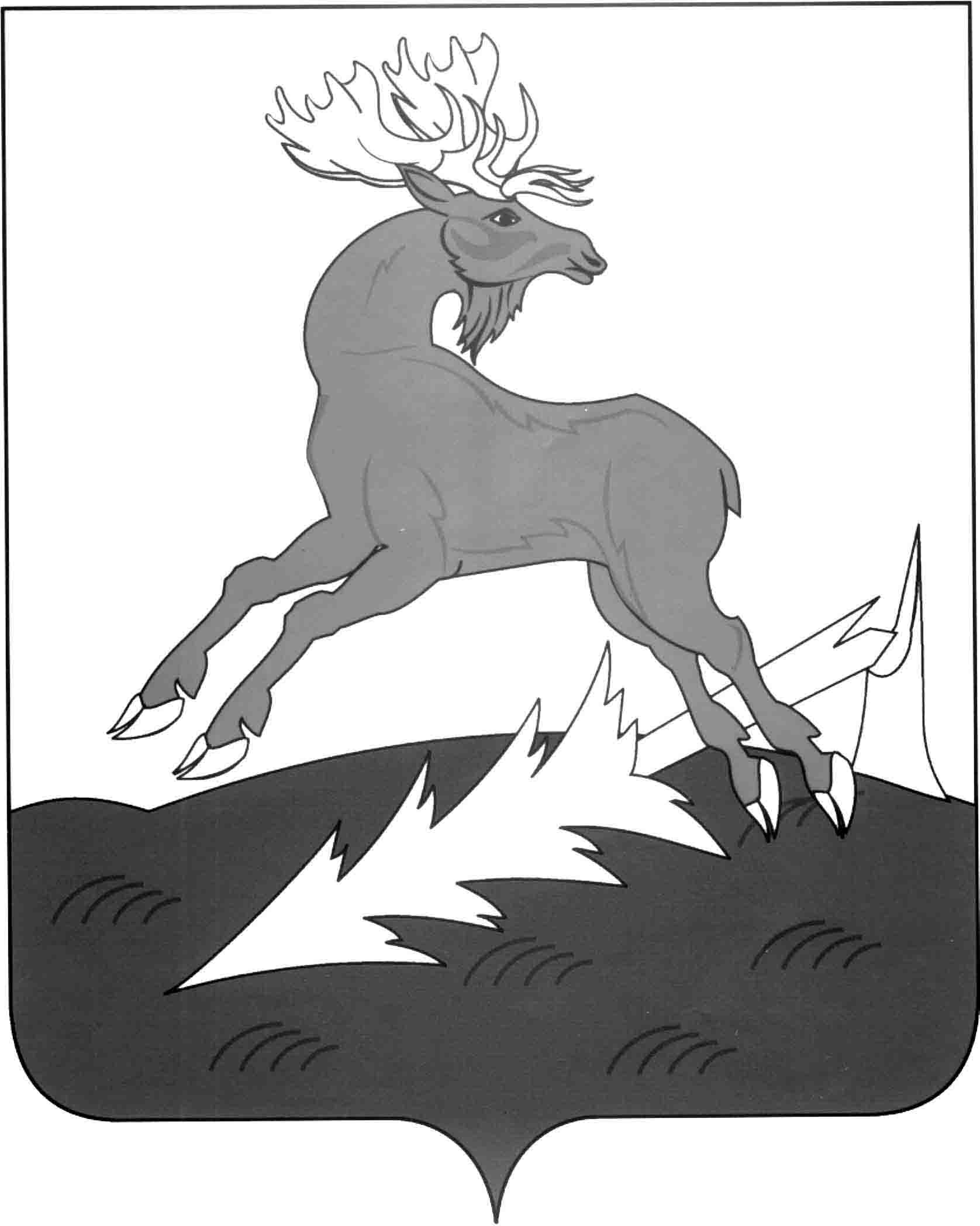 Татарстан РеспубликасыАЛЕКСЕЕВСКМУНИЦИПАЛЬРАЙОНЫНЫҢБАШКАРМАКОМИТЕТЫПостановление                                                                               Карар«_17_» __07__ 2014 г.                                                        №  371Постановление                                                                               Карар«_17_» __07__ 2014 г.                                                        №  371Постановление                                                                               Карар«_17_» __07__ 2014 г.                                                        №  371Название Учреждения Ф. И. О. руководителя Адрес/ сайт Учреждения ТелефонРежим работы Учреждения Муниципальное бюджетное дошкольное образовательное учреждение Алексеевский детский сад №1 «Ромашка» Алексеевского муниципального района Республики ТатарстанИванова Эльвира Николаевна422900,р.п. Алексеевское, Павелкинаул, 30ya.romashka1@yandex.ru252657.00-17.30Выходной-воскресеньеМуниципальное бюджетное дошкольное образовательное учреждение Алексеевский детский сад №2 «Зайчик» Алексеевского муниципального района Республики ТатарстанШирыбырова Ирина Александровна422900,р.п. Алексеевское, ул. Гоголя, д 1 "в"ira.schirybyrowa@yandex.ru247477.00-17.30 Выходной-воскресеньеМуниципальное бюджетное дошкольное образовательное учреждение Алексеевский детский сад №3 «Петушок» Алексеевского муниципального района Республики ТатарстанМатвеева Любовь Юрьевна422900,р.п. Алексеевское, ул.Калинина, 58а petuschock2010@yandex.ru258967.00-17.30 Выходной-воскресеньеМуниципальное бюджетное дошкольное образовательное учреждение Алексеевский детский сад №4 «Березка» Алексеевского муниципального района Республики ТатарстанСинякова Анна Петровна422900,р.п. Алексеевское, Космонавтов, 22Анна Синякова sinyakova-1954@mail.ru243337.00-17.30 Выходной-воскресеньеМуниципальное бюджетное дошкольное образовательное учреждение Алексеевский детский сад №5 «Солнышко» Алексеевского муниципального района Республики ТатарстанФедотова Ирина Владимировна422900, р.п. Алексеевское, ул.Набережная, д.6 Бfedotova.c2011@yandex.ru246867.00-17.30 Выходной-воскресенье Муниципальное бюджетное дошкольное образовательное учреждениеБольшеполянский детский сад №22 "Радуга" Алексеевского муниципального района Республики ТатарстанЕрмолаева Мария Ивановна422914, с.Большие Полянки, Центральная,  16Mariya.ermolaeva1991@yandex.ru-7.30-16.30 Выходной-воскресенье Муниципальное бюджетное дошкольное образовательное учреждениеБольшетиганский детский сад №9 "Кубелек" Алексеевского муниципального района Республики ТатарстанМустафина Эльмира Ринатовна422911, с.БольшиеТиганы, А.Баттала, 2171-elmira@mail.ru30210                                                                       7.30-16.30 Выходной-воскресеньеМуниципальное бюджетное дошкольное образовательное учреждениеБазяковский детский сад №30 "Золотой ключик" Алексеевского муниципального района Республики ТатарстанБаранова Надежда Петровна422904, с.Базяково ,ул.Первомайская 29АLera_anton56@mail.ru312547.30-16.30 Выходной-воскресеньеМуниципальное бюджетное дошкольное образовательное учреждение Билярский детский сад № 17 "Сказка"    Алексеевского муниципального района Республики ТатарстанФаттахова Екатерина Анатольевна422920, с.Билярск, ул Ленина, 1ekaterina.fattahova@mail.ru433337.00-17.30 Выходной-воскресеньеМуниципальное бюджетное дошкольное образовательное учреждениеВойкинский детский сад №20 "Чебурашка" Алексеевского муниципального района Республики ТатарстанДеляева Наталья Ивановна422904, с.Войкино,ул.Вертынской, 2delyaeva.natalya@mail.ru312827.30-16.30 Выходной-воскресенье Муниципальное бюджетное дошкольное образовательное учреждениеЕрыклинский детский сад №6 "Сказка" Алексеевского муниципального района Республики ТатарстанПанкратова Виктория Ивановна422928, с.Ерыкла, ул Крупской, 1аvict.pankratowa@yandex.ru413187.30-16.30 Выходной-воскресенье Муниципальное бюджетное дошкольное образовательное учреждениеКраснобаранский детский сад №26 "Теремок" Алексеевского муниципального района Республики ТатарстанНикифорова Любовь Васильевна422914, с.Кр.Баран, ул.Центральная 40olg.kiri2014@yandex.ru-7.30-16.30 Выходной-воскресеньеМуниципальное бюджетное дошкольное образовательное учреждениеКуркульский детский сад №8 "Березка" Алексеевского муниципального района Республики ТатарстанМакарова Нина Геннадьевна422910, с.Куркуль, ул. Новая, 48nin.mackarowa2012@yandex.ru337197.30-16.30 Выходной-воскресеньеМуниципальное бюджетное дошкольное образовательное учреждение Лебединский детский сад № 18 "Чайка" Алексеевского муниципального района Республики ТатарстанИсаева Елена Юрьевна422906, с.Лебедино, ул. Лесная,  21galina.egorova10@bk.ru321277.30-16.30 Выходной-воскресеньеМуниципальное бюджетное дошкольное образовательное учреждениеЛебяжинский детский сад №24 "Дюймовочка" Алексеевского муниципального района Республики ТатарстанЗверева Елена  Петровна422916, с.Лебяжье, ул. Гоголя, 14elena_707_@mail.ru307517.00-17.30 Выходной-воскресенье Муниципальное бюджетное дошкольное образовательное учреждениеЛевашевский детский сад №31 "Колобок" Алексеевского муниципального района Республики ТатарстанАсташина Мария Васильевна422907, с.Левашево, ул. Советская, 29Аastashina1964@mail.ru318517.30-16.30 Выходной-воскресенье Муниципальное бюджетное дошкольное образовательное учреждениеМокрокурналинский детский сад № 16 "Колосок" Алексеевского муниципального района Республики ТатарстанУсмановаРаиляИльдусовна422917, с.М.Курнали, ул. Пионерская, 1railay1983@yandex.ru326337.30-16.30 Выходной-воскресеньеМуниципальное бюджетное дошкольное образовательное учреждение  Масловский детский сад №27 "Василек" Алексеевского муниципального района Республики ТатарстанАнтонова Татьяна Николаевна422909, с.Масловка, ул Школьная, 4tatyana_antonova_1968@mail.ru335187.30-16.30 Выходной-воскресенье Муниципальное бюджетное дошкольное образовательное учреждение Новоспасский детский сад №32 "Колокольчик" Алексеевского муниципального района Республики ТатарстанКрашенинникова Галина Александровна422906, с.Новоспасск, ул. Некрасова, 18 аgalina.krasheninnikova.74@mail.ru7.30-16.30 Выходной-воскресеньеМуниципальное бюджетное дошкольное образовательное учреждение Подлесношенталинский детский сад №10 "Лейсан" Алексеевского муниципального района Республики ТатарстанГалееваРумияРалифовна422904, с.П.Шентала, ул. К.Маркса, 15 аgalieva88rumija@mail.ru410147.30-16.30 Выходной-воскресенье Муниципальное бюджетное дошкольное образовательное учреждениеРеченский детский сад № 25 "Светлячок" Алексеевского муниципального района Республики ТатарстанСорокина Вера Павловна422902, с.Речное, ул. Космонавтов, 1vera.sorokina-1983@yandex.ru316317.30-16.30 Выходной-воскресеньеМуниципальное бюджетное дошкольное образовательное учреждение Родниковский детский сад № 19 "Колобок" Алексеевского муниципального района Республики ТатарстанЯковлеваЕлена Александровна422911, с.Родники , ул. Советская, 5rodniki93@mail.ru314907.30-16.30 Выходной-воскресеньеМуниципальное бюджетное дошкольное образовательное учреждение Ромодановский.детский сад № 21 "Родничок" Алексеевского муниципального района Республики ТатарстанСтрельцова Ирина Владимировна422909, с.Ромодан, ул. Молодежная, 17Strelsova26071962@mail.ru300477.30-16.30 Выходной-воскресеньеМуниципальное бюджетное дошкольное образовательное учреждениеСухокурналинский детский сад № 28 "Ромашка" Алексеевского муниципального района Республики ТатарстанКазакова ГалияРахимовна422907, с.С.Курнали ,ул Школьная, 1Ssk.Alx@edu.tatar.ru335337.30-16.30 Выходной-воскресеньеМуниципальное бюджетное дошкольное образовательное учреждение Сахаровский детский сад № 33 "Солнышко" Алексеевского муниципального района Республики ТатарстанКозина Наталья Александровна422901, с.Сахаровка, ул. Дорожная, 2Natalia.kozina.90@mail.ru340127.30-16.30 Выходной-воскресеньеМуниципальное бюджетное дошкольное образовательное учреждение Среднетиганский детский сад № 11 "Лейсан" Алексеевского муниципального района Республики ТатарстанАхмитзяноваИлизаАсхатовна422912, с.Ср.Тиганы, ул. Школьная, 26055000003@tatar.mail.ru-7.00-17.30 Выходной-воскресеньеМуниципальное бюджетное дошкольное образовательное учреждение Степношенталинский детский сад № 15 "Йолдыз" Алексеевского муниципального района Республики ТатарстанМиндубаеваФиляйсяТабрисовна422901, с.Ст.Шентала, ул.Молодежная, 43dou-zvezda@mail.ru7.00-17.30 Выходной-воскресенье Муниципальное бюджетное дошкольное образовательное учреждениеТиганбулакский детский сад №23 "Солнышко" Алексеевского муниципального района Республики ТатарстанЯковлева Елена Александровна422913, с.Т.Булак , ул. Кирова, 1314067.30-16.30 Выходной-воскресеньеМуниципальное бюджетное дошкольное образовательное учреждение Чувашскомайнский детский сад №12 "Аленушка" Алексеевского муниципального района Республики ТатарстанЧернышова Надежда Владимировна422922, с.Ч.Майна, ул.Школьная, д. 90557000003@tatar.mail.ru7.00-17.30 Выходной-воскресеньеМуниципальное бюджетное дошкольное образовательное учреждение Шаминский детский сад № 14 "Ромашка" Алексеевского муниципального района Республики ТатарстанГайсина Татьяна Васильевна422924, с.Шама, ул. Широкая, 19tatyana.gaysina@yandex.ru434657.30-16.30 Выходной-воскресеньеМуниципальное бюджетное дошкольное образовательное учреждение Ялкынский детский сад № 29 "Росинка" Алексеевского муниципального района Республики ТатарстанГайванюк Ольга Юрьевна422918, с.Ялкино, ул. Гагарина, 34olya-gaivanuk@yandex.ru332027.30-16.30 Выходной-воскресеньеМуниципальное бюджетное образовательное учреждение для детей дошкольного и младшего школьного возраста Алексеевская начальная  школа-детский сад №4 Алексеевского муниципального района Республики ТатарстанСунгатуллинаГульчачакНаиловна422900,р.п.Алексеевское, ул Дорожников, д 'shkola.shkola-4@yandex.ru'260227.00-19.00 Выходной-воскресенье